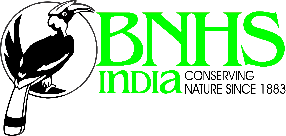 Bombay Natural History Society (BNHS)RequiresField Assistants forWetlands & Flyways ProgrammeJob Description: Candidates will have to assist the Wetlands and Flyways Programme team on Research, monitoring and conservation of the Vulnerable Sarus Cranes in Vidarbha region, Maharashtra.Candidate should have ability to do the field surveys in Vidarbha Region of Maharashtra particularly Gondia, Bhandara and Chandrapur districts to understand the present status and habitat use by Sarus Crane; writing field reports, data collections, supporting in the training and workshops and have additional knowledge about use of information technology for better communications and outreach the biodiversity conservation messages.No. of vacancies	:	2Educational QualificationIntermediate or Graduation. Experience in the field data collection, community awareness and outreach programmes are desirable. Excellent communication and writing skills in the local language are essential. Knowledge of English and Hindi is necessary.Job Type: Temporary and field basedDuties and responsibilities:.Carry out intensive surveys in the Gondia, Bhandara and Chandrapur districts to understand the present status and habitat use by Sarus CraneLocate the nesting sites of Sarus Crane and monitor them to understand their breeding successAssist and support for ringing and colour banding / tagging (with coloured leg bands or other such scientific methods) to understand dispersal and movement pattern of the species. The assistants should go for searching to locate the banded Sarus Crane to understand the movement patterns.Assist and support for assessing the territory quality of identified breeding pairs and observing the breeding success of nesting birds.Assist and support for creating public awareness for promoting conservation of the Sarus Cranes in targeted villages where Sarus Cranes are found.Ready work with the scientists and researchers in the team as well as independently while organizing the awareness programmes in villages and schoolsReady for extensive travel across the state and across IndiaTo assist the Project Scientists in overall execution of the project and report writings.Maintain data sheets, registers, documents, photographs etc., and ensure its safekeeping.Physically and mentally fit to conduct strenuous programmes in the fieldDesirables:Understanding of ornithology and wetland ecosystem.Strong writing and spoken skill in local language (Marathi). Also knowledge in English and Hindi.Salary	: Rs. 12,000/- per monthAge Limit	: Below 30 years.Duration	: Initially for five months. Renewed annually based on performance.Location of Placement: Nagpur, Maharashtra.However, will be required to travel to field sites located in different districts within the states and also different locations in other states of India.General Instructions:Interested candidates can send their application via email or post with a detailed CV with attached format on or before 25th December, 2023 by giving two references at HR Dept. Bombay Natural History Society, Hornbill House, Shaheed Bhagat Singh Road, Opp. Lion Gate, Mumbai – 400001 Tel. 22821811. Email: cv.hr@bnhs.orgBNHS reserves the right to reject any candidature in view of incomplete information provided by the candidate or for any other reason thereof.Application for the post of Field Assistant in Wetlands and Flyways ProgrammeName in full (in BLOCK letters):Date of Birth:Nationality:Father’s name:Address for correspondence including:Mobile & Email:Educational / Professional Qualifications from Matriculation onwards:Details of previous employment, if any,Languages Known	:Technical Qualifications	:ComputerOthersExtra-Curricular Activities	:Details of Field Experience (if any)	:Hobbies	:Name addresses contact details of three referees	:DeclarationI hereby declare that all the information furnished above is true to the best of my knowledge and belief. I shall abide by the terms and conditions specified in the project.PlaceApplicant’s signature with dateSr. NoExamination passedYearBoard / UniversitySubjectMarks ObtainedSr. NoName of the postName of the Institution/organization full addressPay scale/FellowshipDurationDurationTitle of work/nature of experienceSr. NoName of the postName of the Institution/organization full addressPay scale/FellowshipToFromTitle of work/nature of experience